Vancouver, Whistler, Quesnel y Jasper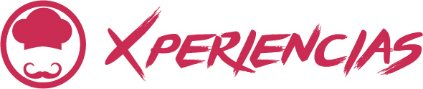 Duración: 4 díasLlegadas: viernes, 06 de mayo al 07 de octubre 2023Mínimo 2 pasajeros.Servicios compartidos.Día 1.- VancouverRecepción en el aeropuerto de Vancouver por un guía de habla hispana y traslado hasta su hotel. Tiempo libre para explorar esta pintoresca ciudad por su cuenta. Alojamiento.Día 2.- Vancouver – WhistlerServicios en inglés a partir de este momento. Viaje a bordo del Rocky Mountaineer desde la ciudad costera de Vancouver hacia el pueblo turístico de Whistler, famoso por el esquí excepcional y las actividades al aire libre. Tras su traslado en autobús del centro de Vancouver el Rocky Mountaineer le lleva en un viaje en tren inolvidable a través del impresionante paisaje del Corredor Sea to Sky. Aspectos destacados del viaje incluye espectaculares vistas de Howe Sound y las montañas de la costa, las cascadas Brandywine, el Monte Garibaldi y el impresionante Cañón Cheakamus. Llegada a Whistler, tiempo libre para recorrer el pueblito. Alojamiento.Día 3.- Whistler – QuesnelViaje a bordo del Rocky Mountaineer hacia el encantador pueblo rural de Quesnel, puerta de entrada al área de Cariboo Norte. Disfrute de impresionantes y variados paisaje, de los cañones de los ríos y exuberantes tierras de labranza del Valle de Pemberton, a través de las condiciones desérticas del Cañón Fraser, de colinas y vastos ranchos de la meseta del área del Cariboo. Se destacan las vistas del Lago Anderson y el Lago Seton, vistas panorámicas del Cañon Fraser y el cruce de Deep Creek Bridge, uno de los puentes de tren más altos que existen. Su día concluye cuando el Rocky Mountaineer a orillas del río Fraser llega a Quesnel. Alojamiento.Día 4.- Quesnel – JasperDesde Quesnel, el Rocky Mountaineer continua en dirección Este hacia las majestuosas Montañas Rocosas y el Parque Nacional de Jasper. El recorrido sigue al río Fraser al Norte de la ciudad de Prince George, luego viaja al Este a través de los bosques del Norte de la Columbia Británica, el hogar de una gran población de alces y otros animales silvestres. Entrando en la montaña rocosa notamos la pronunciada subida de las Montañas Rocosas al norte y las Montañas Caribou al sur. Continuamos subiendo pasado Mount Robson, de 3.954 metros (12.972 pies) el pico más alto de las Montañas Rocosas canadienses. Entramos a la provincia de Alberta para termina nuestro viaje en tren hoy al llegar a Jasper. Fin de nuestros servicios.SE NECESITA PERMISO ETA PARA VISITAR CANADAIncluye:Traslado de entrada Aeropuerto Vancouver – Hotel (servicio en español)3 días de servicio abordo del Rocky Mountaineer (servicio en inglés)3 desayunos, 2 almuerzos en el tren3 noches de alojamientoTraslados a la estación de tren en Vancouver, Whistler, Quesnel y JasperManejo de equipaje y tasas de Parques NacionalesPropinas abordo del trenAsistencia de viaje básicaNo incluye:Boleto aéreoAlimentos no especificados Todo servicio no descrito en el precio incluyePropinas y gastos personaleseTA de ingreso a CanadáImportante:Debido al impacto del Covid – 19, todos los tours están sujetos a cambios (días de operación, incluidos, pick up, horarios). En caso que algún tour no esté disponible en el momento del viaje, estaremos ofreciendo una alternativa de tour o el reembolso del mismo.Consulte edad y tarifa de menorMáximo 2 menores compartiendo con 2 adultos en la ocupación máxima de la habitación El ETA es un permiso electrónico que permite a los Ciudadanos Mexicanos ingresar a Canadá y es obligación de los pasajeros solicitarla antes de viajar NO nos hacemos responsables en caso de olvido. El costo es de $7 CAD por persona y la solicitud se hace rápidamente en línea desde: www.canada.ca/eta (descripción http://www.cic.gc.ca/english/visit/eta-facts-es.asp)Los hoteles están sujetos a cambio según la disponibilidad al momento de la reserva por el tour operador. En ciertas fechas, los hoteles propuestos no están disponibles debido a eventos anuales preestablecidos. En esta situación, se mencionará al momento de la reserva y confirmaremos los hoteles disponibles de la misma categoría de los mencionados.Habitaciones estándar. En caso de preferir habitaciones superiores favor de consultar.No se reembolsará ningún traslado o visita en el caso de no disfrute o de cancelación del mismo.El orden de las actividades puede tener modificacionesAl momento de su registro en el hotel, una tarjeta de crédito le será requerida, esto es con el fin de garantizar que usted se compromete a no dañar la habitación y dejarla en las mismas condiciones que le fue entregada. La Tarjeta de crédito le ayudara también para abrir crédito dentro de las instalaciones del hotel para consumo interno. Manejo de equipaje en el tour máximo de 1 maleta por persona. En caso de equipaje adicional costos extras pueden ser cobrados en destino.  Para poder confirmar los traslados debemos recibir la información completa a más tardar 30 días antes de la salida. Si no recibimos esta información el traslado se perderá sin reembolso.Paquete solo disponible en Gold LeafLos servicios en tren son en inglés sin guía de habla hispana acompañanteDeposito del 20% al momento de reservar, no reembolsableSALIDAS SALIDAS 20232023MAYO6, 13, 20, 27JUNIO3, 10, 17, 24JULIO1, 8, 15, 22, 29AGOSTO5, 12, 19, 26SEPTIEMBRE2, 9, 16, 23, 30OCTUBRE7HOTELES PREVISTOS O SIMILARESHOTELES PREVISTOS O SIMILARESHOTELES PREVISTOS O SIMILARESCIUDADHOTELCAT.VANCOUVERTHE SUTTON PLACE HOTEL VANCOUVERSWHISTLERA DECIDIR POR EL TRENPQUESNELA DECIDIR POR EL TRENPCHECK IN - 15:00HRS // CHECK OUT- 12:00HRSCHECK IN - 15:00HRS // CHECK OUT- 12:00HRSCHECK IN - 15:00HRS // CHECK OUT- 12:00HRSTARIFA POR PERSONA EN USDTARIFA POR PERSONA EN USDTARIFA POR PERSONA EN USDTARIFA POR PERSONA EN USDTARIFA POR PERSONA EN USDSOLO SERVICIOS TERRESTRESSOLO SERVICIOS TERRESTRESSOLO SERVICIOS TERRESTRESSOLO SERVICIOS TERRESTRESSOLO SERVICIOS TERRESTRESDBLTPLSGLMNRCATEGORÍA GOLD LEAF472045605290A CONFIRMARTARIFA POR PERSONA EN USDTARIFA POR PERSONA EN USDTARIFA POR PERSONA EN USDTARIFA POR PERSONA EN USDTARIFA POR PERSONA EN USDSERVICIOS TERRESTRES Y AÉREOSSERVICIOS TERRESTRES Y AÉREOSSERVICIOS TERRESTRES Y AÉREOSSERVICIOS TERRESTRES Y AÉREOSSERVICIOS TERRESTRES Y AÉREOSDBLTPLSGLMNRCATEGORÍA GOLD LEAF576056006330A CONFIRMARRUTA AÉREA PROPUESTA CON AIR CANADA SALIENDO DE LA CIUDAD DE MÉXICO: MÉXICO - VANCOUVER - CALGARY - VANCOUVER - MÉXICOIMPUESTOS (SUJETOS A CONFIRMACIÓN): 350 USD POR PASAJEROLOS VUELOS SUGERIDOS NO INCLUYEN FRANQUICIA DE EQUIPAJE - COSTO APROXIMADO 40 USD POR TRAMO POR PASAJERO.SUPLEMENTO PARA VUELOS DESDE EL INTERIOR DEL PAÍS - CONSULTAR CON SU ASESOR TRAVEL SHOPTARIFAS SUJETAS A DISPONIBILIDAD Y CAMBIO SIN PREVIO AVISO SE CONSIDERA MENOR DE 0 A 14 AÑOSVIGENCIA: 06 DE MAYO A 07 DE OCTUBRE 2023CONSULTAR SUPLEMENTOS PARA TEMPORADA ALTA